中華民國現代五項暨冬季兩項運動協會111年全國協會盃現代五項運動錦標賽【競賽規程】依據：教育部體育署111年10月07日臺教體署競(二)字第1110036119號函核定辦理。宗旨：提倡全民運動，增進國民身心健康，推展現代五項運動，提升選手技術水平。指導單位：教育部體育署、中華奧林匹克委員會、中華民國體育運動總會、           高雄市政府運動發展局。主辦單位：中華民國現代五項暨冬季兩項運動協會。協辦單位：高雄市體育總會、高雄市楠梓高中、國立高雄科技大學。承辦單位：高雄市體育總會現代五項暨冬季兩項運動委員會。比賽日期：中華民國111年11月18-20日(星期五、六、日)三天。比賽地點：高雄市楠梓現代五項暨冬季兩項訓練中心。參加資格與分組：公開男子組/女子組：年齡不限。高中男子組/女子組：高中、高職在學學生。國中男子組/女子組：在學國中生。國小男子組/女子組(A項): 在學國小生。國小男子組/女子組(B項): 在學國小生。備註：國中組及高中組選手可越級報名參加公開組的競賽。如重複報名，須完成兩組游泳比賽。國小組：A項為(游泳、擊劍、跑步射擊)。        B項為(游泳、跑步射擊) 各項不可重複報名。比賽項目：公開男、女組：游泳（自由式）、擊劍（銳劍）、馬術（障礙超越）、跑步射擊(跑步600公尺-射擊-跑步600公尺-射擊-跑步600公尺-射擊-跑步600公尺-射擊-跑步600公尺。共跑步3000公尺，射擊允許時間50秒)。高中男、女組：游泳（自由式）、擊劍（銳劍）、跑步射擊(跑步600公尺-射擊-跑步600公尺-射擊-跑步600公尺-射擊-跑步600公尺-射擊-跑步600公尺。共跑步3000公尺，射擊允許時間50秒)。國中男、女組：游泳（自由式）、擊劍（銳劍）、跑步射擊(跑步600公尺-射擊-跑步600公尺-射擊-跑步600公尺-射擊-跑步600公尺。共跑步2400公尺，射擊允許時間50秒)。國小男子組/女子組(A項)：游泳（自由式100公尺）、擊劍（銳劍）、跑步射擊(跑步600公尺-射擊-跑步600公尺-射擊-跑步600公尺。共跑步1800公尺，射擊允許時間50秒)。國小男子組/女子組(B項): 游泳（自由式100公尺）、跑步射擊(跑步600公尺-射擊-跑步600公尺-射擊-跑步600公尺。共跑步1800公尺，射擊允許時間50秒)。十一、比賽規則：依據國際現代五項之最新運動規則。十二、報名手續：日期：即日起至111年11月7日止。報名費：每人500元整。各隊須於報名表中註明團體4名選手，開賽前30分鐘可至紀錄組更改團體名單，但須為各單位報名表中選手，超過時間不予變更名單。未滿15歲報名表上需填寫戶籍地址、監護人姓名、監護人西元出生年月日、監護人身份證字號、監護人行動電話。本次游泳賽程地點須搭乘巴士前往，請於報名表中註明是否搭乘巴士，以利本會計算搭乘人數。※巴士僅供選手及教練搭乘，親友及家長請自行前往(選手也可選擇自行前往地點)。報名手續請填寫線上報名表。線上報名連結https://forms.gle/H4CJ87vAfny6Cdfs7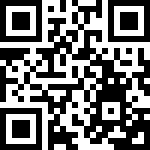 線上報名QR code未滿15歲保險表單https://forms.gle/39BAre5pThG9c79W9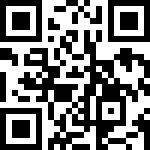 未滿15歲保險表單QR code※報名截止日前，選手資料若有任何更改請來電洽詢。    7. 如未參賽所繳報名費於扣除相關行政作業費用支出後30天內退還餘       款。十三、錦標與獎勵：個人錦標：各組錄取前六名（各組若不足十二人則僅取前三名）發給優勝獎狀乙紙。前三名發給獎牌乙面。團體錦標：各組錄取前三名隊伍頒發獎盃乙座，以茲獎勵(參賽隊伍需達三隊以上)。以4人團體優先計算團體成績，而後三人團體。【備註：各單位/學校如有2隊以上（含2隊）於前三名，僅錄取一隊最佳成績之隊伍，另一名次需轉讓給成績次優隊伍】十四、申訴：有關選手資格、賽程安排等非技術性或競賽規則問題事項，應於比賽前提出，開賽後概不受理。比賽中對裁判之判決有疑義時，應由在場教練席之領隊或教練該場雙方選手及執法裁判尚未離場前向審判委員提出抗議書，事後不予受理。凡提出申訴者，須同時繳交保證金新台幣伍仟元整，申訴成立時保證金退還，否則予以沒收。申訴以大會審判委員會議之判決為終決。比賽成績如有異議，可在公佈後三十分鐘內，由領隊以書面提出並繳納申訴費伍仟元，經審判委員判決後不得再申訴。受理性騷擾爭議管道:中華民國現代五項暨冬季兩項運動協會/07-3528976/Email:tpe.mpb@msa.hinet.net,活動現場由大會服務組受理申訴。十五、依據教育部體育署輔導全國性體育團體經費補助第6條規定辦理投保300       萬元以上人身保險(含死亡、傷殘及醫療給付)。十六、一般注意事項：各參加隊伍、單位或個人應依疾管署、教育部等發布之新冠肺炎疫情作業規定辦理。賽事期間雷射槍枝使用辦法請參閱附件。本規程有未盡事宜得適時修訂之。本會連絡電話：（07）352-8976   FAX：（07）352-7309111年全國協會盃現代五項運動錦標賽賽  程  表111年11月18至20日擊劍依序組別開賽，中間不休息。所有賽程請提前30分鐘至場地準備。本會保有此賽程可依報名人數變更之權利。日期時間競賽項目組別11月18日(五)06:00馬術公開男、女11月18日(五)09:30擊劍場地開放擊劍場地開放11月18日(五)10:00擊劍公開男、女11月18日(五)14:15跑步射擊檢錄跑步射擊檢錄11月18日(五)14:30跑步射擊公開男、女11月19日(六)07:30出發至游泳池出發至游泳池11月19日(六)08:00游泳池開放游泳池開放11月19日(六)08:45游泳全組11月19日(六)12:00頒獎公開男、女11月19日(六)13:00擊劍場地開放擊劍場地開放11月19日(六)13:45跑步射擊檢錄跑步射擊檢錄11月19日(六)14:00擊劍高男、國女、國小男(A)、國小女(A)11月19日(六)14:00跑步射擊高女、國男國小男(B) 、國小女(B)11月19日(六)16:30頒獎國小男(B) 、國小女(B)11月20日(日)08:00擊劍場地開放擊劍場地開放11月20日(日)08:45跑步射擊檢錄跑步射擊檢錄11月20日(日)09:00擊劍高女、國男11月20日(日)09:00跑步射擊高男、國女、國小男(A)、國小女(A)11月20日(日)12:00頒獎全組